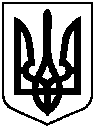 БЕРЕЗАНСЬКА МІСЬКА РАДАБРОВАРСЬКОГО РАЙОНУ КИЇВСЬКОЇ ОБЛАСТІ(восьме скликання)РІШЕННЯПро відмову у наданні дозволів на розробку проєктів землеустрою щодо відведення земельної ділянки у власністьВідповідно до статті 26 Закону України „Про місцеве самоврядування в Україні“,керуючись статтями 12,22, 33,81,116, 118, 121 Земельного кодексу України,розглянувши заяви і клопотання громадян, міська радаВ И Р І Ш И Л А:Відмовити Яневичу Андрію Івановичу (Київська обл., Броварський р-н., м. Березань, вул. Медична, 63) у наданні дозволу на розробку проєкту землеустрою щодо відведення земельної ділянки у власність для ведення особистого селянського господарства площею 0,1500 га, у зв’язку з тим, що до заяви не додані графічні матеріали, на яких зазначено бажане місце розташування земельної ділянки, що не відповідає нормам статті 118 Земельного кодексу України.Відмовити Ризі Галині Іванівні (Київська обл., Бучанський р-н., с. СофіївськаБорщагівка, вул. Горького, 5-В, кв. 66) у наданні дозволу на розробку проєкту землеустрою щодо відведення земельної ділянки у власність для ведення особистого селянського господарства площею 2,0000 га на території Яблунівського старостинського округу Березанської міської ради Броварського району Київської області, у зв’язку з тим,що бажане місце розташування земельної ділянки, зазначене на графічному матеріалі,  доданому до клопотання вх. № Р-696 від 27.10.2021, знаходиться на території земельних часток (паїв), що не відповідає нормам статті 118 Земельного кодексу України.Відмовити Ризі Богдану Володимировичу (Хмельницька обл., Ізяславський р-н., с. Мокрець, вул. Радянська, 49) у наданні дозволу на розробку проєкту землеустрою щодо відведення земельної ділянки у власність для ведення особистого селянського господарства площею 2,0000 га на території Яблунівського старостинського округу Березанської міської ради Броварського району Київської області, у зв’язку з тим,що бажане місце розташування земельної ділянки, зазначене на графічному матеріалі,  доданому до клопотання вх. № Р-697 від 27.10.2021, знаходиться на території земельних часток (паїв), що не відповідає нормам статті 118 Земельного кодексу України.Відмовити Бодяну Олександру Володимировичу (м. Київ, вул. Преображенська, 21, кв. 28) у наданні дозволу на розробку проєкту землеустрою щодо відведення земельної ділянки у власність для ведення особистого селянського господарства площею 2,0000 га на території Березанської міської ради Броварського району Київської області, у зв’язку з тим, що до заяви не додані графічні матеріали, на яких зазначено бажане місце розташування земельної ділянки, що не відповідає нормам статті 118 Земельного кодексу України.Відмовити Молодшому Олександру Васильовичу (Київська обл., Броварський р-н., м. Березань, вул. Шевченків шлях, 148, кв. 42) у наданні дозволу на розробку проєкту землеустрою щодо відведення земельної ділянки у власність для будівництва індивідуальних гаражів, в зв’язку з тим, що до заяви не додані графічні матеріали, на яких зазначено бажане місце розташування земельної ділянки, що не відповідає нормам статті 118 Земельного кодексу України.Контроль за виконанням рішення покласти на постійну комісію міської  ради з питаньземельних відносин, будівництва,архітектури, інфраструктури та інвестицій, комунальної власності, екології,благоустрою (Іванчука Ю.А.) тазаступника міського голови з питань діяльності виконавчих органівМосінзову І.О.Міський голова                                                                        Володимир ТИМЧЕНКОм. Березань25.11.2021року                                  №348-29-VІІІ